加入我们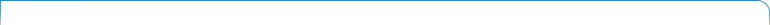 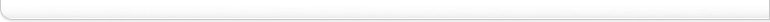 订购退货换货结算